Name:  _________________________________	____		Date: _______________________								Class: ____________Virus Quiz - KEYLabel the parts of the virus below.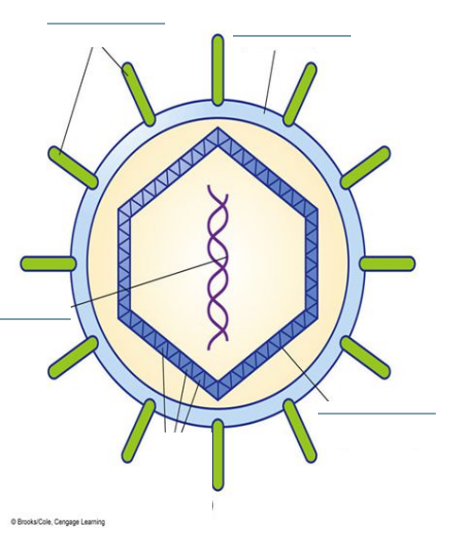 Which one of these is not a way to prevent yourself from contracting the flu virus:        Being around an infected personWashing your handsDisinfecting surfacesSneezing into a tissue Which is more common the flu virus or Ebola? 	FluWhat is the capsid?		A protein coat surrounding the virus genetic material A virus has genetic material of either___DNA______ or ___RNA______ but never both. True or False: Viruses can replicate on their own. 	An active virus is in the ____________Lytic_________________ cycle.	A latent virus is in the ________Lysogenic________________________ cycle.	Give an example of a lytic virus.	Influenza, Rabies, Common Cold, EbolaName three symptoms that flu and Ebola have in common.	Fever, muscle pain, fatigue, headaches.